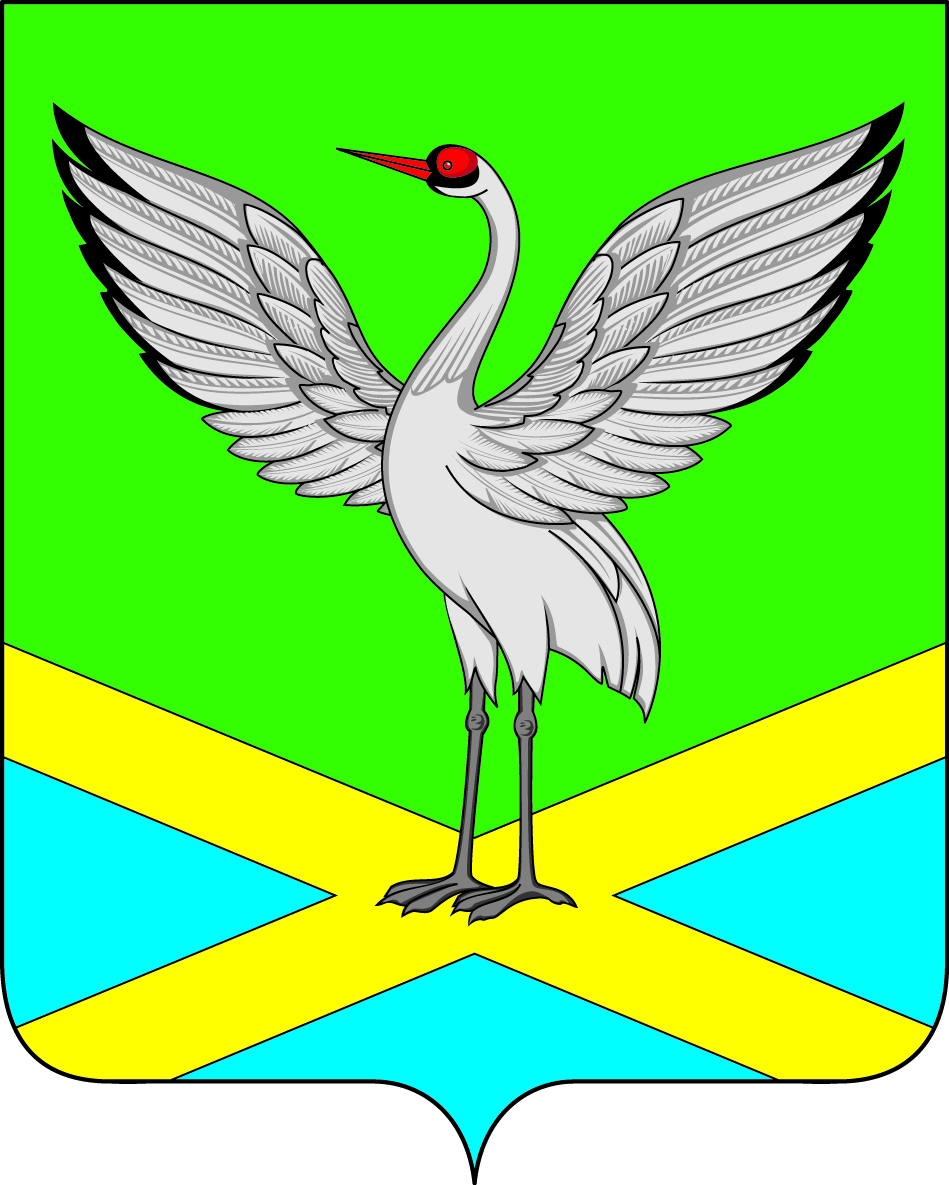 Администрация городского поселения «Забайкальское»муниципального района «Забайкальский район»ПОСТАНОВЛЕНИЕпгт.Забайкальск« 21  » января 2016 г.                                                                                                 №  25О ПОРЯДКЕ РАЗРАБОТКИ И КОРРЕКТИРОВКИ ПРОГНОЗА СОЦИАЛЬНО-ЭКОНОМИЧЕСКОГО РАЗВИТИЯ    ГОРОДСКОГО ПОСЕЛЕНИЯ «ЗАБАЙКАЛЬСКОЕ» НА ДОЛГОСРОЧНЫЙ ПЕРИОД, ОСУЩЕСТВЛЕНИЯ МОНИТОРИНГА И КОНТРОЛЯ ЕГО РЕАЛИЗАЦИИВ соответствии со статьей 173 Бюджетного кодекса Российской Федерации,  пунктом 6 части 1 статьи 17 Федерального закона от 06 октября 2013 года № 131-ФЗ «Об общих принципах организации местного самоуправления в Российской Федерации», пунктом 1 части 2 статьи 47 Федерального закона от 28 июня 2014 года № 172-ФЗ «О стратегическом планировании в Российской Федерации», а также статьей 33 Устава городского поселения «Забайкальское»,   постановляет:1. Утвердить Порядок разработки и корректировки прогноза социально-экономического развития городского поселения «Забайкальское» на долгосрочный период, осуществления мониторинга и контроля его реализации согласно приложению № 1. 2. Настоящее постановление вступает в силу на следующий день после дня его официального опубликования (обнародования).3. Настоящее постановление опубликовать (обнародовать) в информационном вестнике «Вести Забайкальска».4. Контроль за исполнением  настоящего постановления возложить на заместителя Главы – начальника отдела по финансовым, имущественным вопросам и социально – экономическому развитию (Писареву О.В.).И.о. Главы городского поселения«Забайкальское»                                                                                     О.В. Писарева ПРИЛОЖЕНИЕ № 1к постановлению администрации городского поселения «Забайкальское»от «21»__января __20_16_года №_25_ ПОРЯДОК РАЗРАБОТКИ И КОРРЕКТИРОВКИ ПРОГНОЗА СОЦИАЛЬНО-ЭКОНОМИЧЕСКОГО РАЗВИТИЯ   ГОРОДСКОГО ПОСЕЛЕНИЯ «ЗАБАЙКАЛЬСКОЕ» НА ДОЛГОСРОЧНЫЙ ПЕРИОД, ОСУЩЕСТВЛЕНИЯ МОНИТОРИНГА И КОНТРОЛЯ ЕГО РЕАЛИЗАЦИИ1. Общие положения1.1. Настоящий Порядок определяет основные положения разработки и корректировки прогноза социально-экономического развития городского поселения «Забайкальское» на долгосрочный период, осуществления мониторинга и контроля его реализации.1.2. Прогноз социально-экономического развития городского поселения «Забайкальское» на долгосрочный период (далее - долгосрочный прогноз) является документом стратегического планирования, содержащим систему научно обоснованных представлений о внешних и внутренних условиях, направлениях и об ожидаемых результатах социально-экономического развития городского поселения «Забайкальское» на долгосрочный период.1.3. Долгосрочный прогноз разрабатывается каждые шесть лет сроком на двенадцать и более лет.1.4. Долгосрочный прогноз  разрабатывается в целях:- обоснования принятия решений органами местного самоуправления по вопросам социально-экономического развития в соответствии с установленными полномочиями;- определения тенденций и количественных параметров социально-экономического развития городского поселения «Забайкальское» на долгосрочную перспективу, а также воздействия решений органов местного городского поселения «Забайкальское» на экономические и социальные процессы, происходящие на территории  городского поселения «Забайкальское»;- формирования основы для составления бюджетного прогноза городского поселения «Забайкальское»;- информирования Совета городского поселения «Забайкальское», населения городского поселения «Забайкальское»  о перспективах развития экономики и социальной сферы.1.5. Долгосрочный прогноз включает в себя систему показателей социально-экономического развития городского поселения «Забайкальское» и пояснительную записку.1.5.1. В пояснительной записке приводится обоснование параметров среднесрочного прогноза, в том числе их сопоставление с ранее утвержденными параметрами с указанием причин и факторов прогнозируемых изменений.1.6. Долгосрочный прогноз разрабатывается:1.6.1. на основе официальной статистической информации, сформированной территориальным органом Федеральной службы государственной статистики по Забайкальскому району, при ее отсутствии - данных ведомственной отчетности;1.6.2. исходя из комплексного анализа демографической ситуации, производственного и научно-технического потенциала, производственной и социальной инфраструктуры, состояния природных ресурсов городского поселения «Забайкальское» и перспектив изменения указанных факторов.1.7. Долгосрочный прогноз разрабатывается на вариативной основе. 1.8. Долгосрочный прогноз содержит: 1.8.1. оценку достигнутого уровня социально-экономического развития городского поселения «Забайкальское»; 1.8.2. определение вариантов внутренних условий и характеристик социально-экономического развития городского поселения «Забайкальское» на долгосрочный период, включая основные показатели демографического и научно-технического развития, состояния окружающей среды и природных ресурсов; 1.8.3. оценку факторов и ограничений экономического роста городского поселения «Забайкальское»  на долгосрочный период; 1.8.4. направления социально-экономического развития городского поселения «Забайкальское»  и целевые показатели одного или нескольких вариантов долгосрочного прогноза, включая количественные показатели и качественные характеристики социально-экономического развития; 1.8.5. основные параметры муниципальных программ городского поселения «Забайкальское»; 1.8.6. основные показатели развития по отдельным видам экономической деятельности, показатели развития транспортной и энергетической инфраструктур на долгосрочный период с учетом проведения мероприятий, предусмотренных муниципальными программами городского поселения «Забайкальское»; 1.8.7. иные положения, определяемые главой (руководителем администрации) городского поселения «Забайкальское».1.9. Разработка долгосрочного прогноза осуществляется отделом по финансовым, имущественным вопросам и социально – экономическому развитию администрации городского поселения «Забайкальское» (далее - уполномоченный орган) совместно со структурными подразделениями Администрации и во взаимодействии с хозяйствующими субъектами, осуществляющими деятельность на территории городского поселения «Забайкальское» (далее – участники разработки прогноза).1.10. Координация и методическое обеспечение процесса разработки, корректировки и мониторинга долгосрочного прогноза осуществляются уполномоченным органом.2. Порядок разработки долгосрочного прогноза2.1. Уполномоченный орган в целях подготовки долгосрочного прогноза:2.1.1. проводит организационную работу по разработке и формированию прогноза;2.1.2. осуществляет методологическое руководство и координацию деятельности участников разработки прогноза; 2.1.3. подготавливает запросы участникам разработки прогноза;2.1.4. устанавливает сроки представления параметров долгосрочного прогноза участниками разработки прогноза, необходимые для разработки долгосрочного прогноза.2.2. Участники разработки прогноза на основе анализа сложившейся ситуации, тенденций развития соответствующих видов экономической деятельности в пределах своих полномочий в соответствии с настоящим Положением подготавливают материалы для разработки долгосрочного прогноза в части расчета отдельных параметров по видам экономической деятельности и представляют в уполномоченный орган разработанные параметры долгосрочного прогноза с пояснительными записками.2.3. Пояснительные записки должны содержать:2.3.1. краткий анализ достигнутого уровня значений параметров долгосрочного прогноза в отчетном периоде, включающий описание основных тенденций их изменения и факторов, повлиявших на эти изменения;2.3.2. количественную и качественную оценку значений параметров долгосрочного прогноза и их изменений в текущем году, а также сопоставление с ранее утвержденными параметрами с указанием причин и факторов прогнозируемых изменений;2.3.3. обоснование наиболее вероятных тенденций динамики параметров долгосрочного прогноза в прогнозируемом периоде с указанием комплекса необходимых мер, принятие и реализация которых позволят обеспечить позитивное развитие и достижение значений параметров долгосрочного прогноза.2.4. Значения параметров долгосрочного прогноза за два года, предшествующие текущему году, представляемые участниками разработки прогноза, должны соответствовать официальной статистической информации, а при ее отсутствии - данным ведомственной отчетности.2.5. Уполномоченный орган проводит анализ и обобщение параметров долгосрочного прогноза, представленных участниками разработки прогноза, формирует пояснительную записку и осуществляет разработку проекта долгосрочного прогноза.2.6. В период разработки долгосрочного прогноза с целью обеспечения открытости и доступности информации об основных его положениях проект долгосрочного прогноза размещается на официальном сайте Администрации в информационно-телекоммуникационной сети «Интернет» (далее – официальный сайт) не позднее, чем за 20  дней до срока его утверждения. 2.6.1. При размещении проекта долгосрочного прогноза в сети «Интернет» указывается следующая информация:- срок начала и завершения процедуры проведения общедоступного обсуждения проекта долгосрочного прогноза, составляющий не менее 10 дней;- юридический адрес и электронный адрес Администрации, контактные данные сотрудника Администрации, ответственного за свод предложений и замечаний;- порядок направления предложений и замечаний к проекту долгосрочного прогноза;- требования к предложениям и замечаниям граждан.2.6.2. Администрация  размещает на официальном сайте проект долгосрочного прогноза, а также информацию, указанную в пункте 2.6.1, не позднее, чем за 5 дней до начала проведения общественного обсуждения.2.6.3. Предложения и замечания к проекту долгосрочного прогноза носят рекомендательный характер.2.7. На основе предложений и замечаний, поступивших в ходе общественного обсуждения, в течение 3 дней, уполномоченный орган  дорабатывает проект долгосрочного прогноза и направляет его на согласование в органы местного самоуправления городского поселения «Забайкальское»  и заинтересованным участникам стратегического планирования.2.8. Представляет в отдел по финансовым, имущественным вопросам и социально – экономическому развитию администрации городского поселения «Забайкальское», ответственного за разработку бюджетного прогноза городского поселения «Забайкальское»   на долгосрочный период в срок до  ______ текущего года:- прогноз;- справку основных показателей социально-экономического развития для обоснования бюджета на очередной финансовый год и плановый период;- дополнительные показатели социально-экономического развития городского поселения «Забайкальское».2.9. Согласованный и доработанный проект долгосрочного прогноза направляется на принятие (утверждение) главе (руководителю администрации) городского поселения «Забайкальское».2.9.1. В случае если глава (руководитель администрации)  городского поселения «Забайкальское» отклоняет представленный проект долгосрочного прогноза, проект направляется на доработку в уполномоченный орган.2.10. Долгосрочный прогноз утверждается распоряжением Администрации.2.11. Администрация, в течение 10 дней со дня утверждения долгосрочного прогноза,  в соответствии с постановлением Правительства РФ от 25.06.2015 года № 631 «О порядке государственной регистрации документов стратегического планирования и ведения федерального государственного реестра документов стратегического планирования» и статьей 12 Федерального закона от 28 июня 2014 года № 172-ФЗ «О стратегическом планировании в Российской Федерации» направляет долгосрочный прогноз в администрацию муниципального района «Забайкальский район», для обеспечения государственной регистрации в федеральном государственном реестре документов стратегического планирования.3. Порядок корректировки реализации долгосрочного прогноза3.1. Корректировка долгосрочного прогноза осуществляется в соответствии с распоряжением главы (руководителя администрации) городского поселения «Забайкальское» с учетом прогноза социально-экономического развития городского поселения «Забайкальское»  на среднесрочный период без изменения  периода, на который  долгосрочный прогноз разрабатывался.3.2. Ответственным за корректировку долгосрочного прогноза является Администрация.3.3. Координация и методическое обеспечение процесса корректировки долгосрочного прогноза осуществляются уполномоченным органом.3.4. Корректировка долгосрочного прогноза осуществляется в порядке, предусмотренном для ее разработки.4. Порядок мониторинга и контроля реализации долгосрочного прогноза4.1. Мониторинг и контроль реализации долгосрочного прогноза осуществляется на основе достижения основных параметров, определенных долгосрочным прогнозом, в целях выявления отклонений.4.2. Мониторинг и контроль реализации долгосрочного прогноза осуществляется структурными подразделениями Администрации в части их компетенции на постоянной основе и координируется уполномоченным органом.